Name _________________________                                                                                                              Class ____ Number ____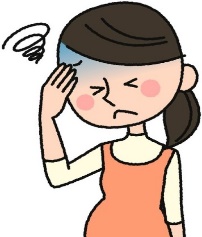 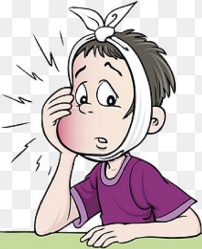 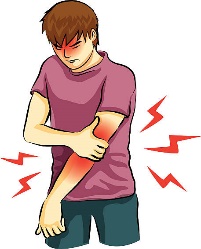 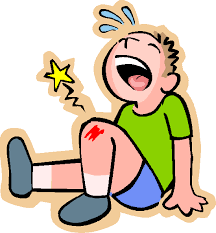 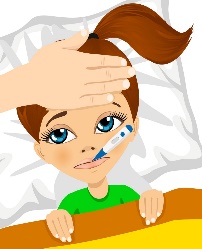 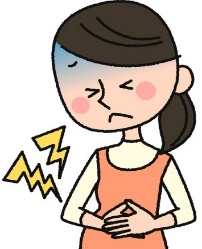 